...

[Message clipped]  View entire message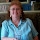 Please note I have a new email address  legion.389.havelock@gmail.comthank you “When I started counting my blessings, my whole life turned around.” Willie NelsonEllen KocikRCL Havelock Belmont BR 389, Veterans Service, Membership, Honours & Awards, TOD/Zone Rep. District F: Military Service Recognition Book, Web Co-ordinator5:25 PM (0 minutes ago)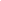 